Początek formularzaDół formularzaOgłoszenie nr 55269 - 2017 z dnia 2017-03-30 r. Zabrze: 
OGŁOSZENIE O ZMIANIE OGŁOSZENIA OGŁOSZENIE DOTYCZY:Ogłoszenia o zamówieniu INFORMACJE O ZMIENIANYM OGŁOSZENIUNumer: 46754 - 2017 
Data: 20/03/2017SEKCJA I: ZAMAWIAJĄCYMuzeum Górnictwa Węglowego w Zabrzu, Krajowy numer identyfikacyjny 24322042000000, ul. ul. Jodłowa  59, 41-800   Zabrze, woj. śląskie, państwo Polska, tel. 32 630 30 91, e-mail esmietana@muzeumgornictwa.pl, biuro@muzeumgornictwa.pl, faks 32 277 11 25. 
Adres strony internetowej (url): www.muzeumgornictwa.pl
Adres profilu nabywcy: 
Adres strony internetowej, pod którym można uzyskać dostęp do narzędzi i urządzeń lub formatów plików, które nie są ogólnie dostępne: SEKCJA II: ZMIANY W OGŁOSZENIU II.1) Tekst, który należy zmienić:Miejsce, w którym znajduje się zmieniany tekst:
Numer sekcji: III
Punkt: 1.3)
W ogłoszeniu jest: Zdolność techniczna lub zawodowa Określenie warunków: W tym zakresie Zamawiający wymaga, aby Wykonawca: 1. wykonał w okresie ostatnich 3 lat przed upływem terminu składania ofert, a jeżeli okres prowadzenia działalności jest krótszy – w tym okresie co najmniej dwa (2) zamówienia obejmujące w ramach odrębnych umów (kontraktów) wykonanie dokumentacji projektowych w zakresie projektów budowli hydrotechnicznych o wartości co najmniej 10 000,00 złotych brutto każda. 2. wykonał w okresie ostatnich 5 lat przed upływem terminu składania ofert, a jeżeli okres prowadzenia działalności jest krótszy – w tym okresie co najmniej dwa (2) zamówienia obejmujące w ramach odrębnych umów (kontraktów) wykonanie robót budowlanych w zakresie budowli hydrotechnicznych o wartości co najmniej 200 000,00 złotych brutto każda. 3. dysponował co najmniej jedną osobą posiadającą uprawnienia budowlane do projektowania bez ograniczeń w specjalności inżynierii hydrotechnicznej, o których mowa w Prawie budowlanym lub odpowiadające im uprawnienia budowlane uzyskane na podstawie wcześniej obowiązujących przepisów oraz co najmniej 3-letnie doświadczenie zawodowe w projektowaniu; 4. dysponował co najmniej jedną osobą posiadającą uprawnienia budowlane do projektowania bez ograniczeń w specjalności konstrukcyjno-budowlanej, o których mowa w Prawie budowlanym lub odpowiadające im uprawnienia budowlane uzyskane na podstawie wcześniej obowiązujących przepisów oraz co najmniej 3-letnie doświadczenie zawodowe w projektowaniu; 5. co najmniej jedną osobą posiadającą uprawnienia budowlane do projektowania bez ograniczeń w specjalności drogowej, o których mowa w Prawie budowlanym lub odpowiadające im uprawnienia budowlane uzyskane na podstawie wcześniej obowiązujących przepisów oraz co najmniej 3-letnie doświadczenie zawodowe w projektowaniu; 6. co najmniej jedną osobą posiadającą uprawnienia budowlane do kierowania robotami budowlanymi bez ograniczeń w specjalności inżynierii hydrotechnicznej, o których mowa w Prawie budowlanym lub odpowiadające im uprawnienia budowlane uzyskane na podstawie wcześniej obowiązujących przepisów oraz co najmniej 3-letnie doświadczenie zawodowe w kierowaniu robotami budowlanymi; 7. co najmniej jedną osobą posiadającą uprawnienia budowlane do kierowania robotami budowlanymi bez ograniczeń w specjalności konstrukcyjno-budowlanej, o których mowa w Prawie budowlanym lub odpowiadające im uprawnienia budowlane uzyskane na podstawie wcześniej obowiązujących przepisów oraz co najmniej 3-letnie doświadczenie zawodowe w kierowaniu robotami budowlanymi, w tym przez co najmniej 18 miesięcy brała udział w robotach budowlanych prowadzonych przy zabytkach nieruchomych wpisanych do rejestru lub inwentarza muzeum będącego instytucją kultury, oraz posiada doświadczanie w kierowaniu co najmniej 2 robotami budowlanymi (realizowanymi w ramach odrębnych umów) w zakresie remontu obiektów objętych ochroną konserwatorską. 8. co najmniej jedną osobą posiadającą uprawnienia budowlane do kierowania robotami budowlanymi bez ograniczeń w specjalności drogowej, o których mowa w Prawie budowlanym lub odpowiadające im uprawnienia budowlane uzyskane na podstawie wcześniej obowiązujących przepisów oraz co najmniej 3-letnie doświadczenie zawodowe w kierowaniu robotami budowlanymi; UWAGA 1) Ilekroć w opisie warunków udziału w postępowaniu jest mowa o uprawnieniach budowlanych, to w przypadku osób będących obywatelami krajów członkowskich Unii Europejskiej oznacza to decyzję w sprawie uznania wymaganych kwalifikacji do wykonywania w Rzeczypospolitej Polskiej samodzielnych funkcji technicznych w budownictwie w zakresie przedmiotu niniejszego zamówienia – zgodnie z właściwymi przepisami, w szczególności z ustawą z dnia 22 grudnia 2015 r. o zasadach uznawania kwalifikacji zawodowych nabytych w państwach członkowskich Unii Europejskiej (Dz. U. z 2016 r., poz. 65). 2) Dopuszcza się połączenie wyżej wskazanych funkcji pod warunkiem spełnienia przez osobę łączącą te funkcje wszystkich warunków wymaganych dla poszczególnych funkcji. 9. co najmniej jedną osobą posiadająca kwalifikacje w zakresie górnictwa w każdej z niżej wymienionych specjalności zgodnie z Rozporządzeniem Ministra Środowiska z dnia 02 sierpnia 2016 r. w sprawie kwalifikacji w zakresie górnictwa i ratownictwa górniczego (Dz.U. z 2016 r. poz. 1229): 9.1. Kierownik działu górniczego w podziemnych zakładach górniczych, 9.2. Osoba dozoru ruchu o specjalności górniczej w podziemnych zakładach górniczych, 9.3. Mierniczy górniczy 9.4. Geolog górniczy, 9.5. Osoba dozoru ruchu w podziemnych zakładach górniczych, posiadająca kwalifikacje w zakresie bezpieczeństwa i higieny pracy, 9.6. Osoba dozoru wyższego o specjalności elektrycznej i osoba dozoru wyższego o specjalności mechanicznej lub Kierownik działu energomechanicznego w podziemnych zakładach górniczych. 
W ogłoszeniu powinno być: Zdolność techniczna lub zawodowa Określenie warunków: W tym zakresie Zamawiający wymaga, aby Wykonawca: 1. wykonał w okresie ostatnich 3 lat przed upływem terminu składania ofert, a jeżeli okres prowadzenia działalności jest krótszy – w tym okresie co najmniej dwa (2) zamówienia obejmujące w ramach odrębnych umów (kontraktów) wykonanie dokumentacji projektowych w zakresie projektów budowli hydrotechnicznych o wartości co najmniej 10 000,00 złotych brutto każda. 2. wykonał w okresie ostatnich 5 lat przed upływem terminu składania ofert, a jeżeli okres prowadzenia działalności jest krótszy – w tym okresie, co najmniej jedno zamówienie obejmujące wykonanie robót budowlanych w zakresie budowli hydrotechnicznych o wartości co najmniej 200 000,00 złotych brutto. 3. dysponował co najmniej jedną osobą posiadającą uprawnienia budowlane do projektowania bez ograniczeń w specjalności inżynierii hydrotechnicznej, o których mowa w Prawie budowlanym lub odpowiadające im uprawnienia budowlane uzyskane na podstawie wcześniej obowiązujących przepisów oraz co najmniej 3-letnie doświadczenie zawodowe w projektowaniu; 4. dysponował co najmniej jedną osobą posiadającą uprawnienia budowlane do projektowania bez ograniczeń w specjalności konstrukcyjno-budowlanej, o których mowa w Prawie budowlanym lub odpowiadające im uprawnienia budowlane uzyskane na podstawie wcześniej obowiązujących przepisów oraz co najmniej 3-letnie doświadczenie zawodowe w projektowaniu; 5. co najmniej jedną osobą posiadającą uprawnienia budowlane do projektowania bez ograniczeń w specjalności drogowej, o których mowa w Prawie budowlanym lub odpowiadające im uprawnienia budowlane uzyskane na podstawie wcześniej obowiązujących przepisów oraz co najmniej 3-letnie doświadczenie zawodowe w projektowaniu; 6. co najmniej jedną osobą posiadającą uprawnienia budowlane do kierowania robotami budowlanymi bez ograniczeń w specjalności inżynierii hydrotechnicznej, o których mowa w Prawie budowlanym lub odpowiadające im uprawnienia budowlane uzyskane na podstawie wcześniej obowiązujących przepisów oraz co najmniej 3-letnie doświadczenie zawodowe w kierowaniu robotami budowlanymi; 7. co najmniej jedną osobą posiadającą uprawnienia budowlane do kierowania robotami budowlanymi bez ograniczeń w specjalności konstrukcyjno-budowlanej, o których mowa w Prawie budowlanym lub odpowiadające im uprawnienia budowlane uzyskane na podstawie wcześniej obowiązujących przepisów oraz co najmniej 3-letnie doświadczenie zawodowe w kierowaniu robotami budowlanymi, w tym przez co najmniej 18 miesięcy brała udział w robotach budowlanych prowadzonych przy zabytkach nieruchomych wpisanych do rejestru lub inwentarza muzeum będącego instytucją kultury, oraz posiada doświadczanie w kierowaniu co najmniej 2 robotami budowlanymi (realizowanymi w ramach odrębnych umów) w zakresie remontu obiektów objętych ochroną konserwatorską. 8. co najmniej jedną osobą posiadającą uprawnienia budowlane do kierowania robotami budowlanymi bez ograniczeń w specjalności drogowej, o których mowa w Prawie budowlanym lub odpowiadające im uprawnienia budowlane uzyskane na podstawie wcześniej obowiązujących przepisów oraz co najmniej 3-letnie doświadczenie zawodowe w kierowaniu robotami budowlanymi; UWAGA 1) Ilekroć w opisie warunków udziału w postępowaniu jest mowa o uprawnieniach budowlanych, to w przypadku osób będących obywatelami krajów członkowskich Unii Europejskiej oznacza to decyzję w sprawie uznania wymaganych kwalifikacji do wykonywania w Rzeczypospolitej Polskiej samodzielnych funkcji technicznych w budownictwie w zakresie przedmiotu niniejszego zamówienia – zgodnie z właściwymi przepisami, w szczególności z ustawą z dnia 22 grudnia 2015 r. o zasadach uznawania kwalifikacji zawodowych nabytych w państwach członkowskich Unii Europejskiej (Dz. U. z 2016 r., poz. 65). 2) Dopuszcza się połączenie wyżej wskazanych funkcji pod warunkiem spełnienia przez osobę łączącą te funkcje wszystkich warunków wymaganych dla poszczególnych funkcji. 9. co najmniej jedną osobą posiadająca kwalifikacje w zakresie górnictwa w każdej z niżej wymienionych specjalności zgodnie z Rozporządzeniem Ministra Środowiska z dnia 02 sierpnia 2016 r. w sprawie kwalifikacji w zakresie górnictwa i ratownictwa górniczego (Dz.U. z 2016 r. poz. 1229): 9.1. Kierownik działu górniczego w podziemnych zakładach górniczych, 9.2. Osoba dozoru ruchu o specjalności górniczej w podziemnych zakładach górniczych, 9.3. Mierniczy górniczy 9.4. Geolog górniczy, 9.5. Osoba dozoru ruchu w podziemnych zakładach górniczych, posiadająca kwalifikacje w zakresie bezpieczeństwa i higieny pracy, 9.6. Osoba dozoru wyższego o specjalności elektrycznej i osoba dozoru wyższego o specjalności mechanicznej lub Kierownik działu energomechanicznego w podziemnych zakładach górniczych. 

Miejsce, w którym znajduje się zmieniany tekst:
Numer sekcji: IV
Punkt: 6.2)
W ogłoszeniu jest: Termin składania ofert lub wniosków o dopuszczenie do udziału w postępowaniu: Data: 04/04/2017, godzina: 10:00, 
W ogłoszeniu powinno być: Termin składania ofert lub wniosków o dopuszczenie do udziału w postępowaniu: Data: 06/04/2017, godzina: 10:00, 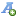 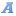 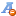 